ПАСПОРТ СПЕЦИАЛИСТА8. Гражданство ___________________Кыргызская Республика__________________________Образование _____________________Высшее________________________________________1. наименование вуза, где учился _Кыргызский национальный университет им. Ж. Баласагына__2. год окончания вуза ________________1996_________________________________________Место работы в настоящее время1. Государство ______________________Кыргызстан___________________________________2. Организация ________Кыргызский национальный университет им. Жусупа Баласагына_____3. Должность _____Доцент, декан факультета русской и славянской филологии_____________Наличие ученой степени1. Степень (К) _____________Кандидат филологических наук____________________________Отрасль наук ______________Кыргызская литература__________________________________Шифр специальности (по номенклатуре научных работников) ________10.01.01_____________Дата присуждения _____________________30.05.2006__________________________________2. Степень (Д) ____________________________________________________________________Отрасль наук ____________________________________________________________________Шифр специальности (по номенклатуре научных работников) ___________________________Дата присуждения ________________________________________________________________Наличие ученых званий1. Ученое звание (доцент/снс) ______________Доцент___________________________________Специальность ______________________Литературоведение____________________________Дата присвоения ________________________01.04.2010________________________________2. Ученое звание (профессор) ______________________________________________________Специальность __________________________________________________________________Дата присвоения _________________________________________________________________Наличие академических званий1. Звание _______________________________________________________________2. Звание ________________________________________________________________1. Количество публикаций ______44_______ в т.ч. научных ______________40_____________монографий _____________________, учебно-методических ______________1_____________открытий ___________________________, изобретений ________________________________Научные трудыОсновные: шифр научной специальности_______10.01.01________________________________Сардарбек к. Н. Художественная интерпретация инонационального характера в творчестве Ч.Айтматова // Научные исследования в Кыргызской Республике, 2018. №2. – С. 4-9;Сардарбек к. Н. Двуязычие и художественный перевод в контексте творчества Ч.Айтматова // Национальные лингвосферы – сопредельные зоны партнерства: материалы Международной конференции, посвященной 90-летию Ч.Айтматова, 2018. – С. 51-56;Сардарбек к. Н., Андронов А.В. Однодневная газета «Литературная Киргизия» (16.02.1936): неизвестный факт культуры в контексте времени // Русский язык и литература в школах Кыргызстана, 2019, №3. – С. 57-66Сардарбек к. Н. Художественный мир и реальность в романе Ч.Айтматова «Когда падают горы (Вечная невеста)»  // Научные исследования в Кыргызской Республике, 2019, №3. – С. 43-48;Сардарбек к. Н., Бейшеналиева Б.А. Новая страница истории перевода – это и новая жизнь тысячелетнего эпоса в отечественной литературе // Литературный Кыргызстан, №2, 2020. – С. 184-189;Сардарбек к. Н. Особенности кыргызских переводов романа Ч.Айтматова «Когда падают горы (Вечная невеста)» // Свободная дискуссия о языке и динамика развития языковых процессов: материалы Международной конференции, посвященной 130-летию Е.Д.Поливанова, 2021. – С. 101-108;Сардарбек кызы Н. Функции фантастики в романах Ч. Айтматова «И дольше века длится день», «Тавро Кассандры» // ALATOO ACADEMIC STUDIES. – 2022. – №2. – С. 146-155; Идейно-художественное своеобразие романа Ч. Айтматова «Когда падают горы» в переводе С. Станалиева // Вестник КГУСТА №4 (78), 2022. – С. 1550-1558.			Дополнительные смежные: шифр научной специальности __10.01.02________________Сардарбек к. Н., Матвеенко Е.А. Кыргызско-русский/Русско-кыргызский справочник «История и культура России»: Справочник, ответы на вопросы экзамена, 1-е издание, Москва: БФ Благокров, 2018 (16 п. л.);Дата заполнения "_23__" ________января___________ 2023 г.Подпись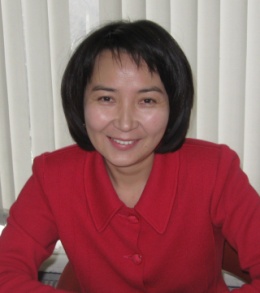 1. Фамилия ___________Сардарбек кызы____________________________2. Имя _______________Нурайым__________________________________3. Отчество _________Сардарбековна______________________________4. Пол ______________женский____________________________________5. Дата рождения _____12.03.1976__________________________________6. Место рождения_Кыргызстан (с. Белогорка Сокулукского р-на)________7. Национальность _____кыргызка_____________________________________